Tema 1 – Gestão das Organizações IFunções da gestão Níveis da gestão Principais abordagens da gestão (Administração) ObjectivosIntroduzir os principais conceitos: de gestão geral; níveis de gestão; Apresentar as principais abordagens de gestão. Competências a adquirirAprender e apreender os principais conceitos gerais de área da gestão empresarial.Bibliografia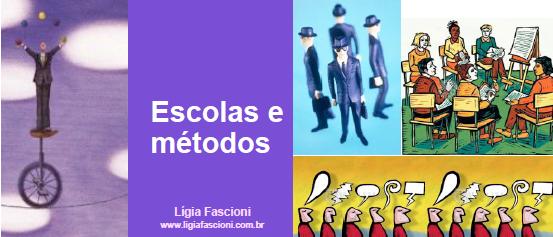 Actividade FormativaDecorre entre 8 de Outubro e 13 de OutubroTarefasDeverá ler o Texto 1A. Troque ideias com os seus colegas no Fórum de estudantes. Acompanhe o Fórum 1 moderado pelo professor/tutor de modo a acompanhar intervenções que possam ajudar a clarificar aspectos do seu estudo. Realize o Plano de Actividades Formativas 1 - Caso 1A (Texto 1A, pág. 22).
Confronte as suas respostas com as indicações dadas para resolução das mesmas. No Fórum 1: Apresente o seu ponto de vista, explicite o que fez, exponha dúvidas, ajude e peça ajuda, se necessário. Bom estudo.Fórum 1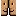 Texto 1A - Gestão das Organizações: Capítulo 1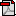 PAF Caso 1ATexto 1ATEIXEIRA, Sebastião - Gestão das Organizações. 2ª Ed., Lisboa: Mcgraw-Hill, 2005. (ISBN 9788448146177)pp.2-22